Czwartek 02.04.2020Temat dnia: Czyje to jajko?Czy umiesz tak jak ja ? - zabawa z elementami równowagi. Dziecko naśladuje pokazywany ruch, na hasło :- czy umiesz tak jak ja: stać na jednej nodze?- czy umiesz tak jak ja: narysować stopą jajko na podłodze?- czy umiesz tak jak ja: podnieść nogę zgiętą w kolanie i klasnąć pod nią?- czy umiesz tak jak ja: zrobić dwa kroki w przód z zamkniętymi oczami?- czy umiesz tak jak ja: obrócić się szybko i stanąć na jednej nodze?Czyje to jajko? - rozmowa na temat wielkości jajekPokazujemy dziecku kurze jajko oraz zadajemy pytania:–  Co to jest?–  Czy wiesz jaki ptak zniósł to jajko?–  Jakie inne ptaki, mogą także mieszkać w wiejskich gospodarstwach lub nafarmie?Pokazujemy kolejno zdjęcia ptaków i ich jaj ( przepiórka, indyk, kaczka, gęś, struś) Zadajemy dziecku pytania , które jajko jego zdaniem jest największe i który ptak je znosi ?Tłumaczymy dziecku, że jaja indyka i kaczki są podobnej wielkości i są nieco większe od jaja kurzego, ale mniejsze od jaja gęsi, natomiast największe są jaja strusia.Poniżej załączam zdjęcia:PRZEPIÓRKA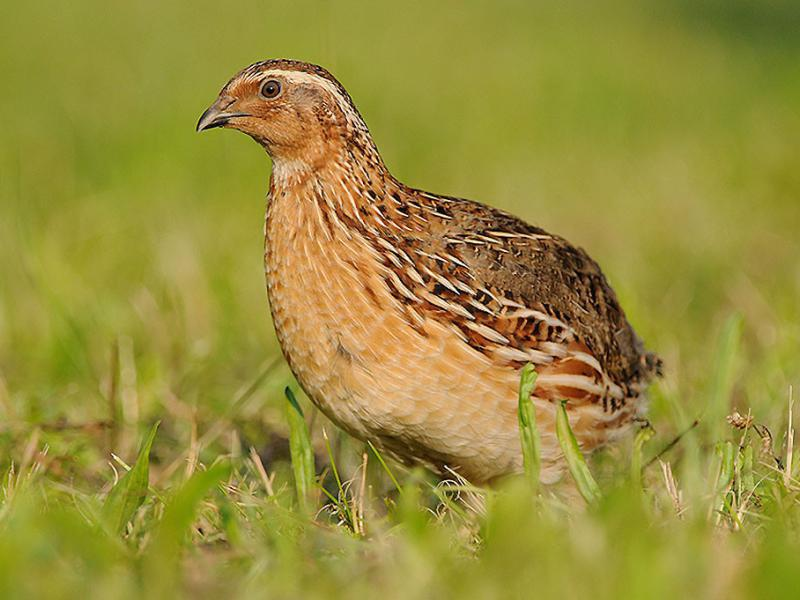 JAJA PRZEPIÓRKI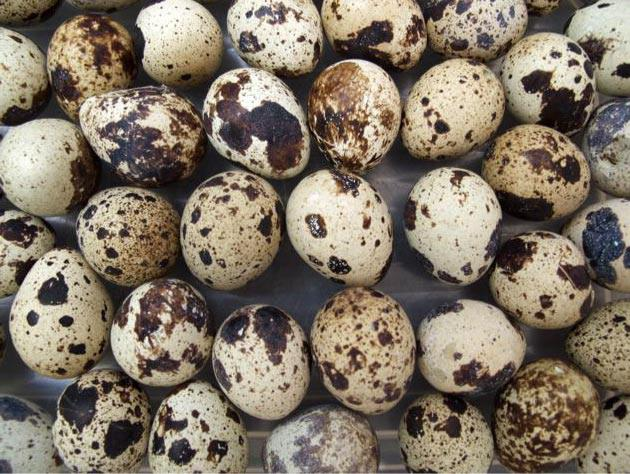 INDYK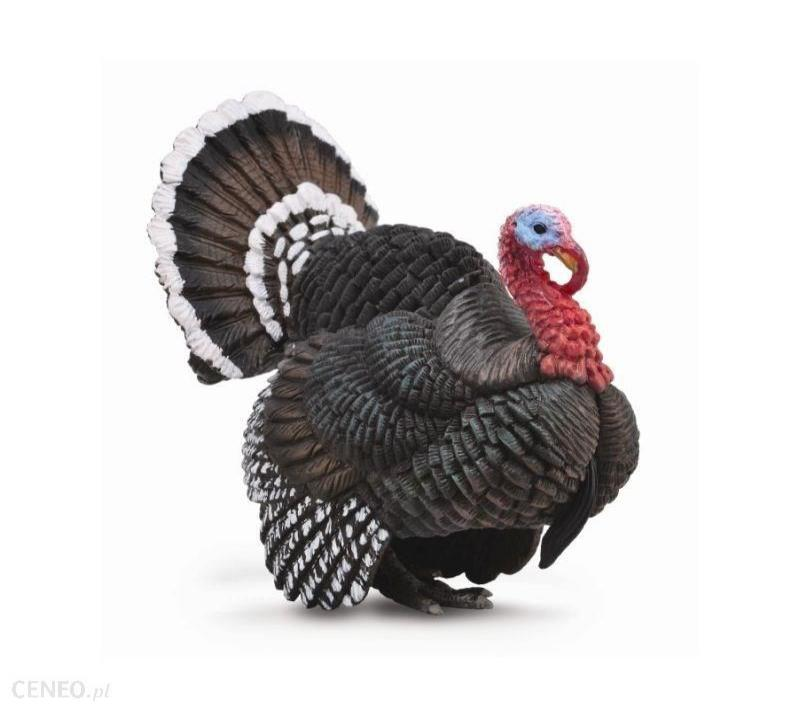 JAJA INDYKA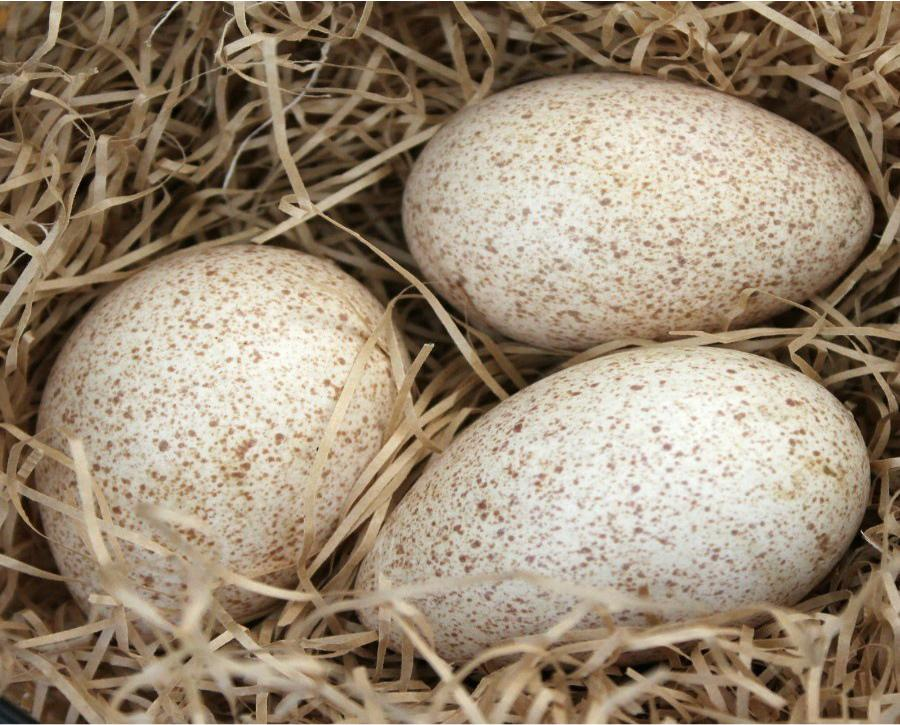 KACZKA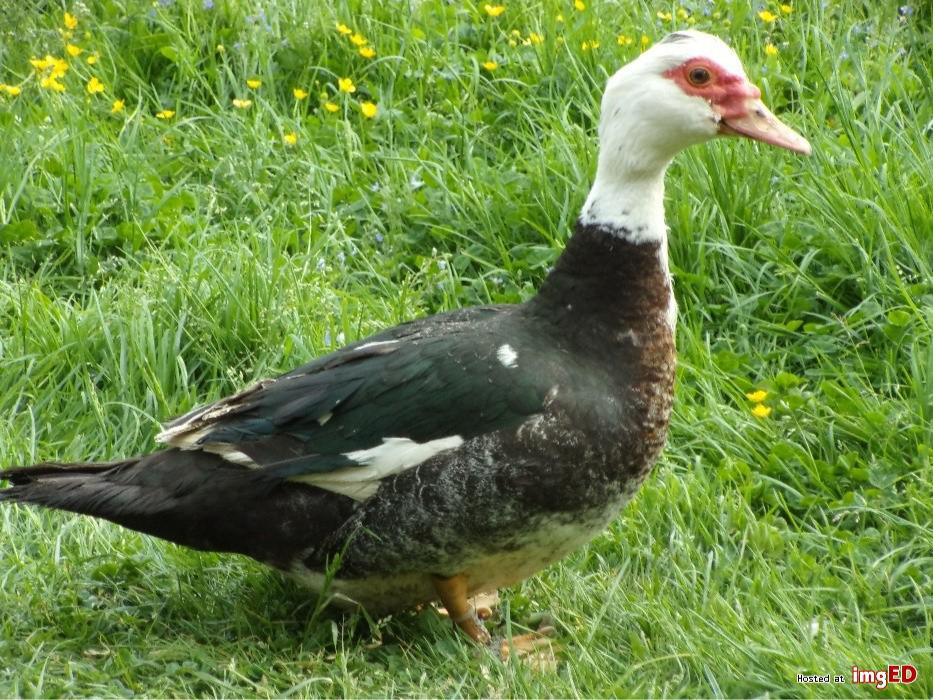 JAJA KACZKI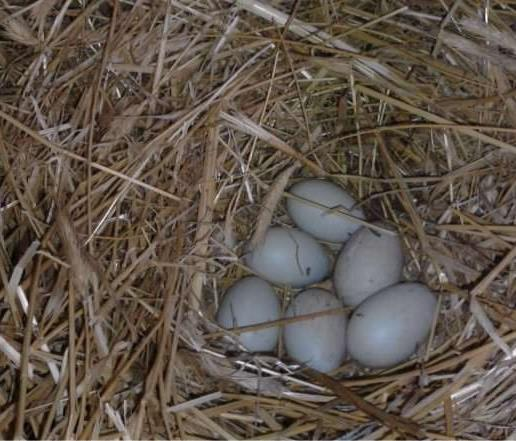 GĘŚ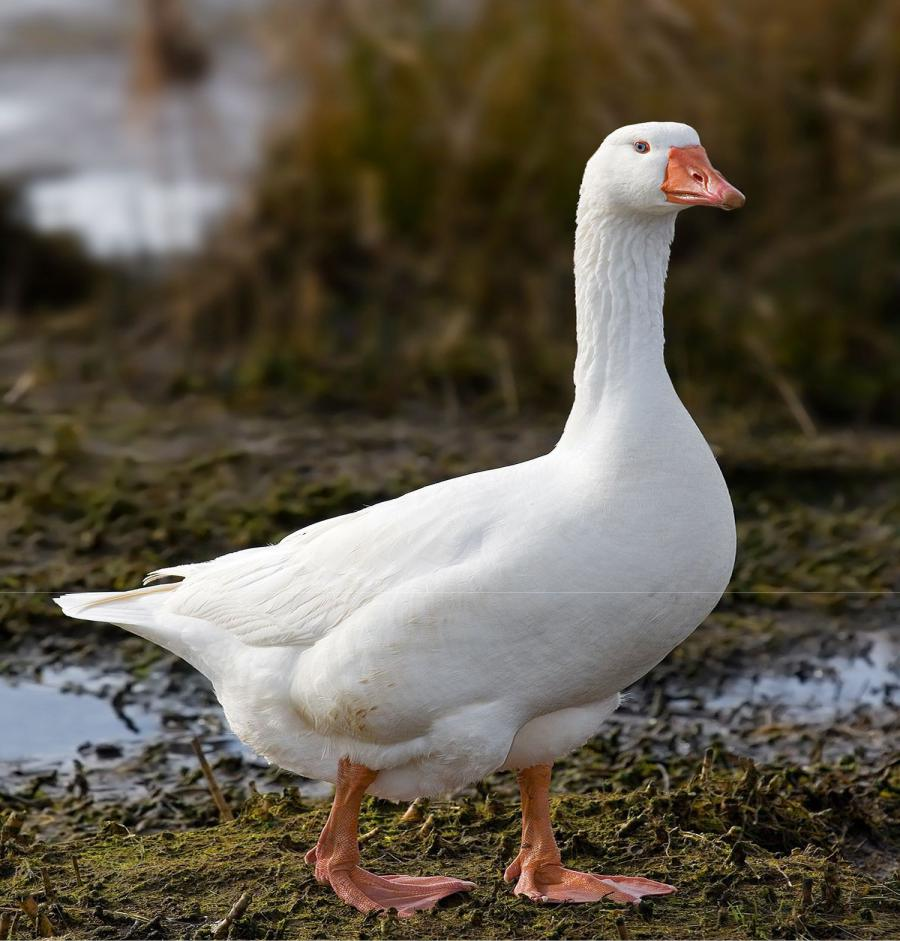 JAJA GĘSI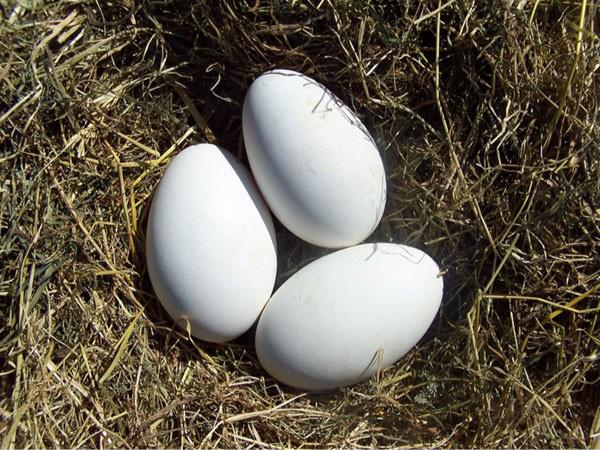 STUŚ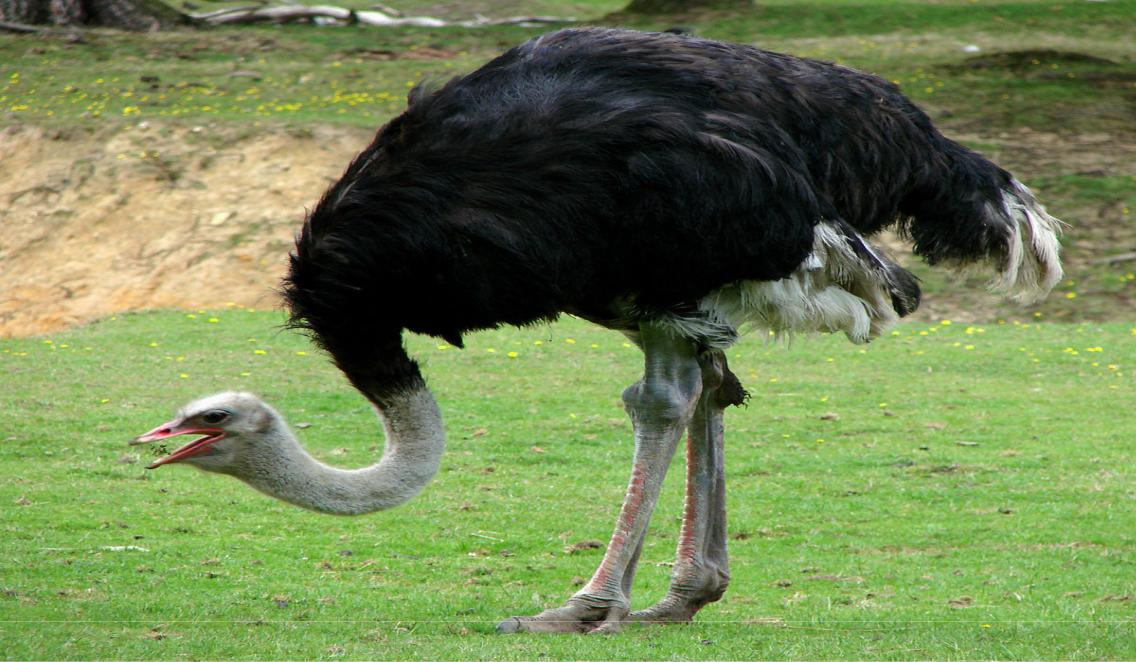 JAJA STRUSIA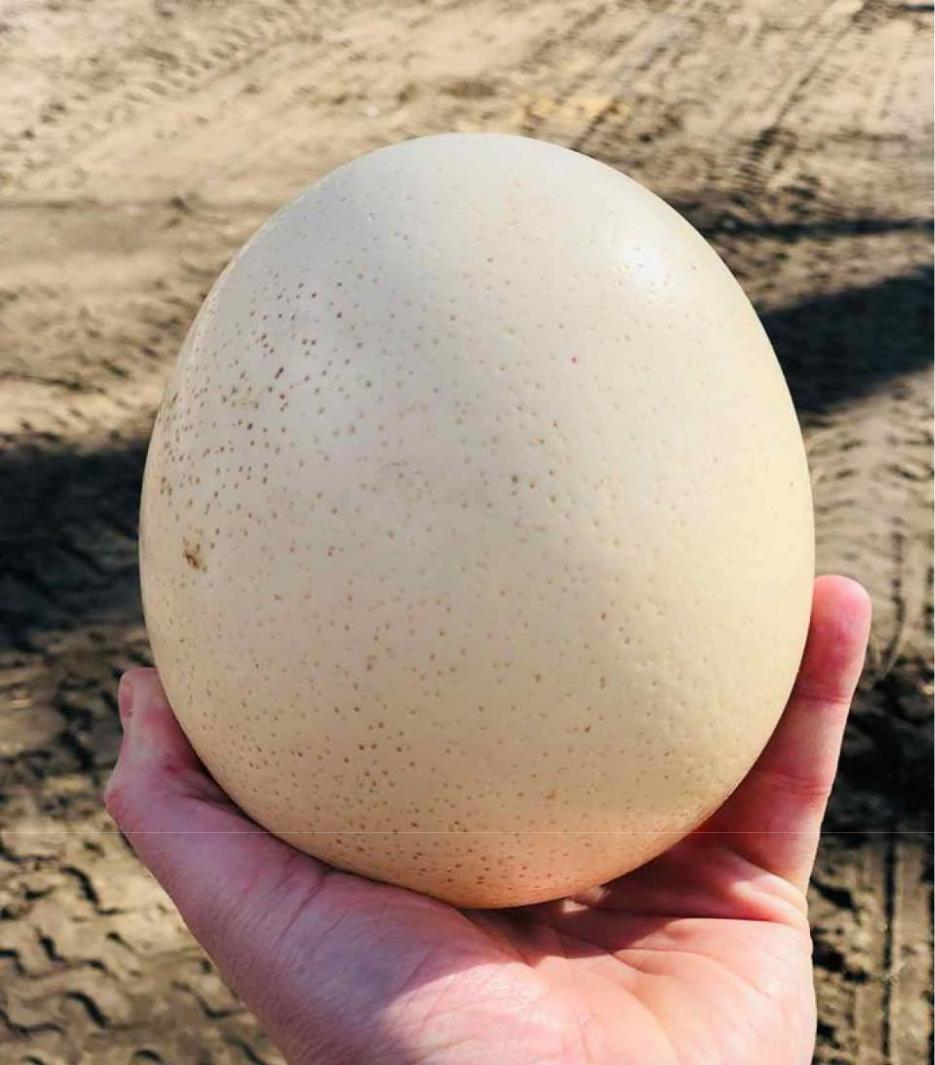 3 ) Zróbmy pastę- wspólne wykonanie pasty jajecznej.Myjemy dokładnie rączki recytując rymowankę:Nasze ręce są dziś brudne.Są na nich jakieś plamy trudne.Woda po nich pięknie spływa.Brzydkie plamy zmywa.Siadamy z dzieckiem przy stoliczku. Dziecko dostaje ugotowane na twardo i obrane jajko, które rozgniata widelcem na talerzu i zsuwa widelcem do dużej miski. Dodajemy wraz z dzieckiem do przygotowanych jajek majonez i dokładnie mieszamy składniki by powstała nam jednolita masa. Tak przygotowaną pastą smarujemy chlebek i zjadamy wszystko :) Po zjedzeniu sprzątamy wraz z dzieckiem po posiłku i przecieramy stoliczek.Kształtowanie codziennych nawyków higienicznych.Jajko- masaż relaksacyjny:Czytamy dziecku wierszyk jednocześnie mówiąc i pokazując, jakie ruchy będzie wykonywać na naszych plecach:A to co? A to co?Jajko drogą szło.Napotkało „patelnię”.I udaje jajecznicę.Dziecko stuka palcami od dołu pleców ku górze.Na czubku głowy robi okrężny ruch dłonią.Wykonują ruch gładzący od czubka głowy ku dołowi.Przypomnienie piosenki „ Stary Donald farmę miał” https://www.youtube.com/watch?v=yit7PlRN7Yg&fbclid=IwAR3ZJ-okSUJc-3ExRc5WhYsgqFQrlLpMNqGrkH9L61SXR5iwErVl6zo2ns8